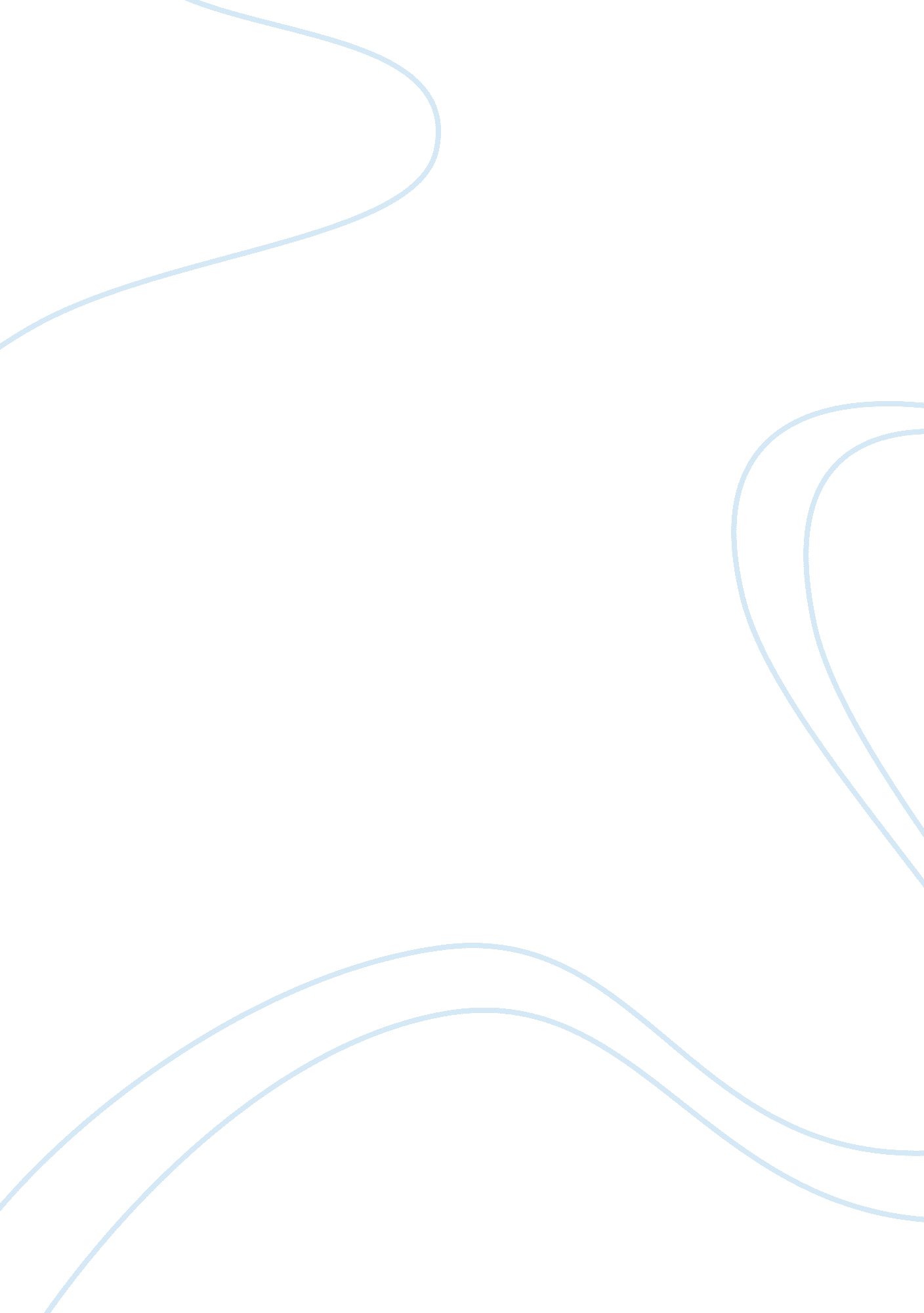 Payment in a record that has been earned,Business, Strategy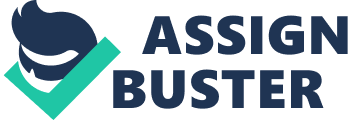 Payment Systems: Credit Cards: A Mastercard is a card that stores a decent measure of cash from an organization, given to somebody who wishes to utilize the cash to buy merchandise with it, despite the fact that they would need to pay all the cash back. The advantage of utilizing a charge card is a speedy installment strategy that it gives clients brisk access to money enabling the client to spend money on things that they wish to purchase. When taking out exchanges, Visas are secure by the sites’ SSL. Likewise, if a Mastercard is lost then the card holder can cross out the Visa. Mastercards have more assurance than a platinum card, for instance when buying things, if the organization has an issue, for example, preparing the buys, or a defective in the framework, the card holder will even now have the capacity to assert their cash back. Additionally the Visa is secured on the off chance that it gets lost and somebody utilizes it as a demonstration of extortion, if this happens the charge card supplier will discount the cash spent. Another favorable position would be that some charge card organizations enable expenses to be paid premium free, implying that the holder has a lot of time to pay the cash back. By utilizing a Mastercard, the individual would need to pay back all the cash that they have spent in a specific measure of time, and if they somehow managed to go over, for instance a month, premiums are included influencing the client to pay more than they have spent, causing issues, for example, obligation. Another downside would be that card holders would need to monitor every one of their exchanges made while obtaining items with their card, so they can know precisely the amount they have spent keeping in mind the end goal to pay it back. Debit CardsA debit card is cash put away in a record that has been earned, for example, from a vocation, having a place with the holder which enables the them to exchange cash which is in their financial balances and take out exchanges keeping in mind the end goal to pay for merchandise. Advantages of utilizing a plastic to pay for acquired products is that exchanges are recorded by the bank supplier, this permits clients that compensation with check cards to monitor what they have gone through with their cards. The cash is theirs, as it is a charge card, this implies the client purchasing with a plastic isn’t utilizing acquired cash. Aside from giving individual points of interest, while utilizing a check card to complete online requests, the procedure just requires data that is on your card to be inputted into the site so they can do the buy. Downsides of utilizing a charge card is limited spending. As it is cash that somebody has acquires, for example, from an occupation, not at all like a Visa where the holder can spent the measure of money on anything they wish, a platinum card holder needs to do buys restrictedly, in view of the sum they have inside the record to spend. The procedure can be a bit slower than paying with money, as it implies composing in stick numbers, and sitting tight for the exchange to be prepared. At the point when internet shopping, paying with a platinum card accompanies additional charges. Paypal: When making installments on the web, a few clients advantage from utilizing PayPal as it guarantees a more secure method for exchanging cash on the web. It is protected and it is additionally a quick framework. On the off chance that a client were to enlist to PayPal and enable the site to store their bank points of interest for late utilize, this would imply that buying merchandise online would be quicker for clients who enroll with PayPal, they would have the capacity to make orders speedier as it would just require a couple of snaps because of the way that every one of their subtle elements are now enlisted with PayPal. In the wake of putting orders, PayPal does a clients’ installment rapidly and specifically from your ledger in a brisk and safe way. Regardless of whether not enrolled to PayPal and a client were to utilize PayPal to buy merchandise on the web, PayPal could never share a clients’ data on the web or with anybody, they have a protected SSL and are a sheltered site that clients utilize day by day when web based shopping. On the off chance that a client is enrolled, all they require is their email deliver and secret word to do installments, and after that they will rapidly be done in only a couple of snaps. Whenever, PayPal could choose to solidify a clients account, making it unavailable to the client, as they won’t have the capacity to utilize their record because of PayPal solidifying their adjust in light of the fact that they are shielding it from misrepresentation, endeavoring to examine the record for any suspicious conduct. At the point when a record is solidified by PayPal, this may take up to some measure of weeks or even months. PayPal can likewise put your record on hold when they have a craving for doing as such. This implies a client won’t have the capacity to get to their record or make withdrawals. For a dealer utilizing PayPal, they may restrain the measure of cash you can spend inside your record on the off chance that they feel that you have broken the terms of administration, or in the event that they speculate general suspicious movement, they may hold your record. Electronic Cheques: Utilizing electronic checks should be possible similarly as a paper check, rather than the individual marking the check by pen and paper, the individual can sign the check on the web. Electronic checks are generally utilized online for online requests and are taken care of similarly a customary paper check is. The manner by which the client needs to sign an electronic check is by utilizing their online advanced mark. By utilizing an electronic check, it offers incredible security like defensive measures, for example, verification and advanced marks. The utilization of electronic check makes exchanging stores simple, as they are immediately prepared online contrasted with sending paper checks through the mail. Albeit electronic checks are a productive method for paying for orders on the web, there can likewise be a few downsides like the way that by marking electronic checks online while acquiring merchandise is a slower procedure than charge or Visas as they don’t require computerized marks, and the merchandise are just sent off when the check is completely handled. At the point when electronic checks are gotten by from the payer to the payee, it would set aside some time for the business to get the cash, and would need to sit tight for it to come through before sending the payer their products. Another disadvantage can likewise be that a few organizations online may charge additional for the utilization on electronic checks which may disturb clients. NoChexs: NoChex is a method for having the capacity to buy items on the web. NoChex gives clients who utilize their online installment framework with simple to utilize installment administrations, having the capacity to deal with online exchanges for clients who have check cards. The advantages of utilizing NoChex is that as a man opening a record it is a simple yet brisk process and the charges are very low. While exchanging cash from NoChex to your financial balance it is a free procedure and just takes up to 2-4 days for the cash to get into your ledger. Another advantage is that NoChex is extremely secure with regards to getting to account, for instance it gives high security by requesting that the client enter diverse sorts of passwords or essential inquiries. NoChex additionally completes an expedient exchange process which is both quick, and free. There are just a couple of weaknesses of utilizing NoChex which is the way that individuals with NoChex accounts need to pay charges keeping in mind the end goal to get cashWhich payment method is best suited? The installment framework that I would pick is PayPal, as it enables me to complete installments with platinum cards with great security, and with a PayPal account, doing buys should be possible truly in seconds, being prepared rapidly, yet safely. Additionally PayPal is exceptionally trustable, they handle arranges well and have an email framework, telling clients that their request has been prepared. 